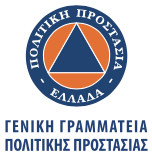 ΒΕΒΑΙΩΣΗ ΚΥΚΛΟΦΟΡΙΑΣ 	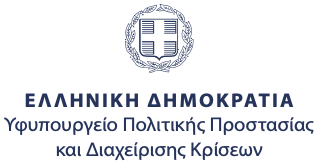 ΕΝΗΛΙΚΟΥ/ΗΣ ΜΑΘΗΤΗ/ΤΡΙΑΣΟ/Η ___________________________________________ (ονοματεπώνυμο) του _________________ (πατρώνυμο) με αριθμό ταυτότητας _____________________ μαθητής/τρια του _______________________________ (σχολείο) που βρίσκεται στην ____________________________________________________________ (οδός-αριθμός-περιοχή) είναι απαραίτητο να μετακινείται από την οικία του/της που βρίσκεται στην _________________________________________________ (οδός-αριθμός-περιοχή) προς και από το σχολείο του/της, τις εργάσιμες ημέρες, μεταξύ των ωρών:_____π.μ. και _____π.μ._____μ.μ. και _____μ.μ.Η ταυτοπροσωπία του/της ανωτέρω μαθητή/τριας θα γίνεται με την επίδειξη της ταυτότητάς του/της.Υπογραφή(Διευθυντής του ΣχολείουΟνοματεπώνυμο & τηλ. επικοινωνίας)